     العاب كيميائية ( المتاهه )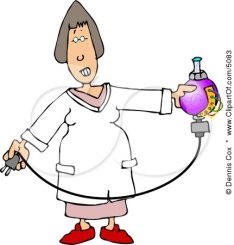 ساعدي الديناصور الوصول الى حمض الكبريتيك 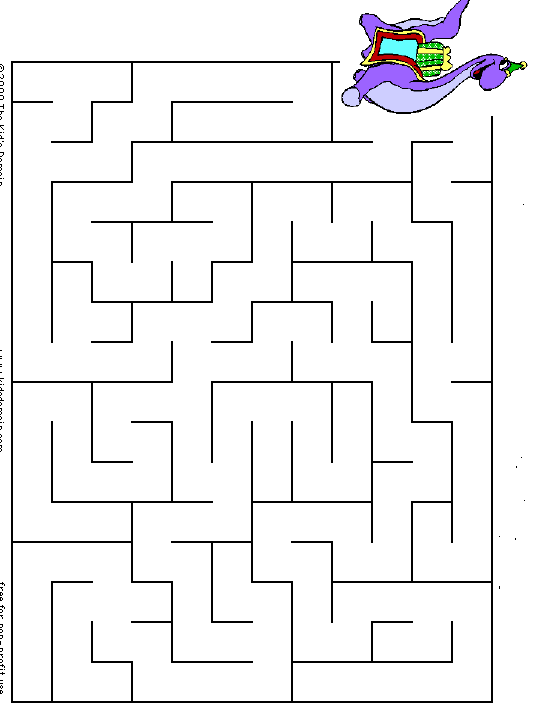 